Virtual Biology journal article templateIvanov I.11 Institute of Systems BiologyAbstractMotivation: This article how papers for Virtual Biology journal should be formatted. Abstract is limited to 1500 symbols (including spaces). Please note that you will have to submit the abstract into special form during paper submission. It must be exactly the same as written in the paper.Results: Paper is successfully written.Availability: This template is available from http://virtual-biology.org/IntroductionPapers should be submitted in DOCX (preferred), DOC or RTF formats. Please note that your paper will be reformatted for publication using semi-automated process. Thus please avoid any complex formatting as it will be discarded anyways only adding the troubles to our editors.StructurePaper may consist of several sections, which can be divided into sub-sections. Section title should be written created using the “Heading 2” style. For sub-section title please use the “Heading 3” style. For paper title the style “Heading 1” should be used. Please do not write titles in UPPER CASE, use Title Case instead.Other text should be written using “Normal” style. The most important thing here is the style name, not font families or sizes. Each section may contain paragraphs, lists, tables, figures, formulas.ParagraphsPlease do not separate paragraphs with empty lines. Paragraph text may contain inline formulas like . If you want to emphasize something, you may use bold or italics style. To refer to formula variables you may also use subscripts and superscripts, though usually it’s better to insert another short formula like .Hyperlinks to web-sites are possible in the text. Hyperlink should be active and displayed text must be exactly the same as the link target like http://www.example.com/.All items listed in the references list must be referenced from the paper text at least once. To refer please use a number in square brackets like this: [1]. Do not use other linking schemas. Try not to use this notation (integral number in brackets) for anything else as these links will be processed automatically.Document elementsThis section describes some specific document elements.FormulasFormulas in Microsoft Office native format, Microsoft Equation and MathType are accepted. Please do not submit the formulas as pictures: we will ask you to retype all of them using abovementioned software. You may use formula numbering for block formulas like here:	(1)You may also refer to the formulas from the text (1).ListsPlease use standard Microsoft Word options to create ordered and unordered lists and try to follow some rules:For ordered lists ordinal numbers (1, 2, 3, …) are preferred rather than letters (a, b, c, …), roman numbers (i, ii, iii, …) or other numbering schemas.Nested lists are possible, but subject to the following conditions:Try not to use more than three levels of nested lists;Be sure that indentation and numbering clearly show that your lists are nested.For unordered lists please note that bullet symbol may be different in the published paper.TablesUse the tables only to represent the data. Do not use them for formatting purposes. Avoid complex formatting (lists, tabulations, etc.) inside table cells. Never use nested tables. Use bold text to indicate column or row header.Table 1. Here’s table description. Put it directly after the table. Do not use any special styles for it. Tables must be numbered like “Table 1”, “Table 2” and so on.Please note that in final layout the table might be moved somewhere to fit the PDF page better. Thus please avoid using words like “the data is shown in table below”. Refer to the tables via their numbers: “the data is shown in [Table 1]”.FiguresFigures can be inserted into document as image files, preferably in PNG or TIFF format. Please do not use lossy compression formats like JPG. Do not reduce the original image resolution if possible. If you need to prepare image (crop, for example), do this operation in separate image editing software before inserting into Microsoft Word. Do not use “Text wrapping” options; your image should be “In Line with Text”. Please put it as separate paragraph and refer to it as [Figure 1].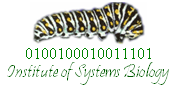 Figure 1. Here image description is located. Please put it directly after the image without applying any special style. Images must be numbered like “Figure 1”, “Figure 2” and so on. Consider adding the comprehensive description.Please note that in final layout the image might be moved somewhere to fit the PDF page better. Thus please avoid using words like “the image below illustrates this phenomenon”. Refer to them via their numbers: “this phenomenon is illustrated on [Figure 1].”ReferencesAll literature references should be placed at the end of the paper in the ordered list. An example of correct reference is here:Abbott DW, Wilkins A, Asara JM, Cantley LC. The Crohn's disease protein, NOD2, requires RIP2 in order to induce ubiquitinylation of a novel site on NEMO. Curr Biol. 2004 Dec 29;14(24):2217-27. pmid:15620648. doi:10.1016/j.cub.2004.12.032Rabhi Imen, Rabhi Sameh, Ben-Othman Rym, Rasche Axel, Daskalaki Adriani, Trentin Bernadette, Piquemal David, Regnault Béatrice, Descoteaux Albert, Guizani-Tabbane Lamia, authors. Transcriptomic signature of Leishmania infected mice macrophages: a metabolic point of view. PLoS Negl Trop Dis. 21–8;2012;(8)6: DOI:10.1371/journal.pntd.0001763. PMID:22928052.If reference appears in PubMed, then PubMed ID must be added. If reference doesn’t appear in PubMed, but has DOI, then DOI must be added.You may list references in any order you like. In published paper references will be automatically sorted in alphabetical order.Upon paper submission you will be asked to submit literature references in the separate field. Please submit them one per line separated by empty line without numbering like this:Abbott DW, Wilkins A, Asara JM, Cantley LC. The Crohn's disease protein, NOD2, requires RIP2 in order to induce ubiquitinylation of a novel site on NEMO. Curr Biol. 2004 Dec 29;14(24):2217-27. pmid:15620648. doi:10.1016/j.cub.2004.12.032

Rabhi Imen, Rabhi Sameh, Ben-Othman Rym, Rasche Axel, Daskalaki Adriani, Trentin Bernadette, Piquemal David, Regnault Béatrice, Descoteaux Albert, Guizani-Tabbane Lamia, authors. Transcriptomic signature of Leishmania infected mice macrophages: a metabolic point of view. PLoS Negl Trop Dis. 21–8;2012;(8)6: DOI:10.1371/journal.pntd.0001763. PMID:22928052.The references submitted through this field must be exactly the same and in the same order as in the paper.All literature references should be placed at the end of the paper in the ordered list. An example of correct reference is here:Abbott DW, Wilkins A, Asara JM, Cantley LC. The Crohn's disease protein, NOD2, requires RIP2 in order to induce ubiquitinylation of a novel site on NEMO. Curr Biol. 2004 Dec 29;14(24):2217-27.If reference appears in PubMed, then sole PubMed ID is enough and prefered. So you may write instead:pmid:15620648If reference doesn’t appear in PubMed, but has DOI, then sole DOI is enough and preferred:doi:10.1016/j.cub.2004.12.032Upon paper submission you will be asked to submit literature references in the separate field. Please submit them one per line separated by empty line without numbering like this:Abbott DW, Wilkins A, Asara JM, Cantley LC. The Crohn's disease protein, NOD2, requires RIP2 in order to induce ubiquitinylation of a novel site on NEMO. Curr Biol. 2004 Dec 29;14(24):2217-27.

pmid:15620648

doi:10.1016/j.cub.2004.12.032The references submitted through this field must be exactly the same and in the same order as in the paper.HeaderHeaderHeaderRow12Row34Merged cells rowMerged centered contentMerged centered content